Projekt współfinansowany w formie dotacji celowej ze środków budżetu Państwa, w tym w 15 % ze środków krajowych i w 85 % ze środków Funduszu Spójności z Programu Operacyjnego Pomoc Techniczna 2014-2020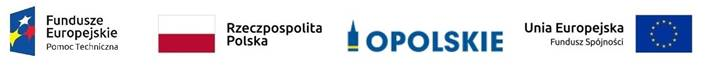 FORMULARZ REKRUTACYJNYna wsparcie edukacyjno-doradcze realizowane w ramach Zadania polegającego na wzmacnianiu zdolności gmin do programowania i wdrażania działań rewitalizacyjnychDane służbowe potencjalnego odbiorcy wsparcia (niezbędne w procesie rekrutacji):Imię i nazwisko: ……………………………………………………………………………………………………………………………Telefon kontaktowy: …………………………………………………………………………………………………………………….Adres poczty elektronicznej (e-mail): …………………………………………………………………………………………..Miejsce zatrudnienia:Urząd Gminyreferat / wydział/dział:….………………………………………………………………………………………………………Członek Komitetu RewitalizacyjnegoPodmiot zaangażowany w koordynację programu rewitalizacji danej gminy (jaki………………………..)Inne ………………………………………………………………………………………………………………………………………………Stanowisko:……………………………………………………….………………………………………………………………………….Niniejszym deklaruję udział w poniższych modułach edukacyjnych:wykorzystanie narzędzi wynikających z ustawy o rewitalizacji,zarządzanie rewitalizacją i włączenie społeczności lokalnej w programy rewitalizacji,dostępność w rewitalizacji,monitoring i ewaluacja działań rewitalizacyjnych.Wstępna deklaracja udziału gminy we wsparciu doradczym: takniePreferowane formy wsparcia doradczego:konsultacje on-line (wideokonferencja z doradcą)wizyta doradcy w gminie analiza nadesłanego przez gminę materiału (wsparcie on-line)inne, jakie:…………………………………………..Wyrażam zgodę na przetwarzanie moich danych osobowych w celach statystycznych, rekrutacyjnych                i podczas działań edukacyjnych, przez Urząd Marszałkowski Województwa Opolskiego oraz przez profesjonalną firmę szkoleniową specjalizującą się  w działaniach rewitalizacyjnych, zgodnie z Ustawą z dnia 29 sierpnia 1997r. o ochronie danych osobowych (tekst jednolity: Dz. U. 2014 r. poz. 1182).Przyjmuję do wiadomości, że przysługuje mi prawo do tych danych, możliwość ich poprawiania                     oraz, że podanie danych ma charakter dobrowolny. Zgodnie z art. 13 ust. 1 ogólnego rozporządzenia o ochronie danych osobowych z dnia                                                27 kwietnia 2016 r. nr 679/2016 (Dz. Urz. UE L119 z 04.05.2016 r.) uprzejmie informuję, iż:Pana/Pani* dane osobowe są przetwarzane przez administratora danych, którym jest Marszałek Województwa Opolskiego, z siedzibą w Opolu 45-082, ul. Piastowska 14, Urząd Marszałkowski Województwa Opolskiego;Kontakt z Inspektorem Ochrony Danych w UMWO możliwy jest pod adresem e-mail: iod@opolskie.pl;Pana/Pani* dane osobowe przetwarzane będą przez okres wynikający z przepisów prawa na podstawie art. 6 ust. 1 lit. a;Posiada Pan/Pan* prawo dostępu do treści swoich danych, prawo do ich sprostowania, usunięcia,  ograniczenia przetwarzania lub wniesienia sprzeciwu wobec przetwarzania, a także prawo do przenoszenia danych.Podanie danych osobowych jest obligatoryjne na mocy przepisu prawa;Ma Pan/Pani* prawo wniesienia skargi do organu nadzorczego – Urzędu Ochrony Danych Osobowych.oświadczam, że przyjmuję do wiadomości, iż:W związku z przystąpieniem do działań szkoleniowo-doradczych, realizowanych przez Urząd Marszałkowski Województwa Opolskiego w ramach Zadania polegającego na wzmacnianiu zdolności gmin do programowania i wdrażania działań rewitalizacyjnych w województwie opolskim, w ramach umowy dotacji udzielonej przez Ministerstwo Funduszy i Polityki Regionalnej w okresie od 1.11.2019 roku do 31.12.2022 roku, moje dane osobowe będą przetwarzane wyłącznie w celu realizacji przedmiotowego Zadania oraz dla potrzeb realizacji, kontroli, monitoringu i sprawozdawczości projektu.Elementy wypełniane przez organizatora rekrutacji:…..………………………………………………………………….……………………………………………MIEJSCOWOŚĆ I DATACZYTELNY PODPIS data przyjęcia formularzanr formularzadecyzja